Załącznik nr 3 do Uchwały nr 140/2020 Zarządu Powiatu w Środzie Śląskiej z dnia 26 sierpnia 2020 r.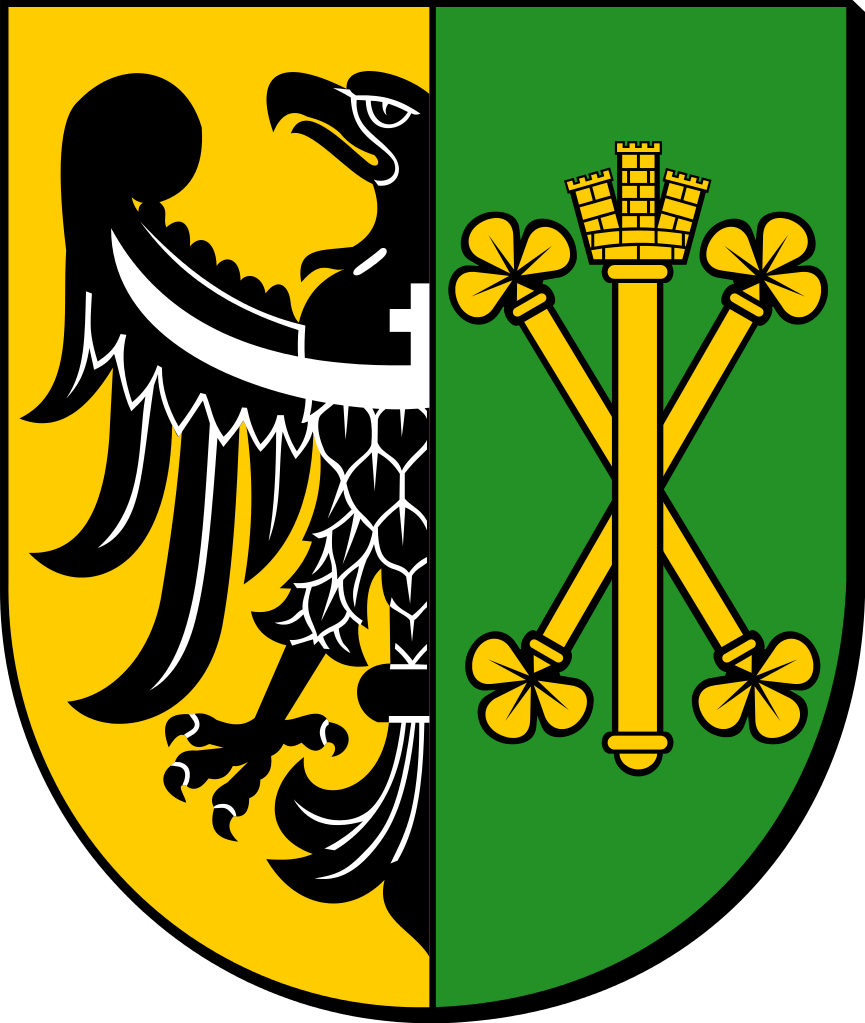 Informacja o przebiegu wykonania planu finansowego Muzeum Regionalnego w Środzie Śląskiej  za i półrocze 2020 roku